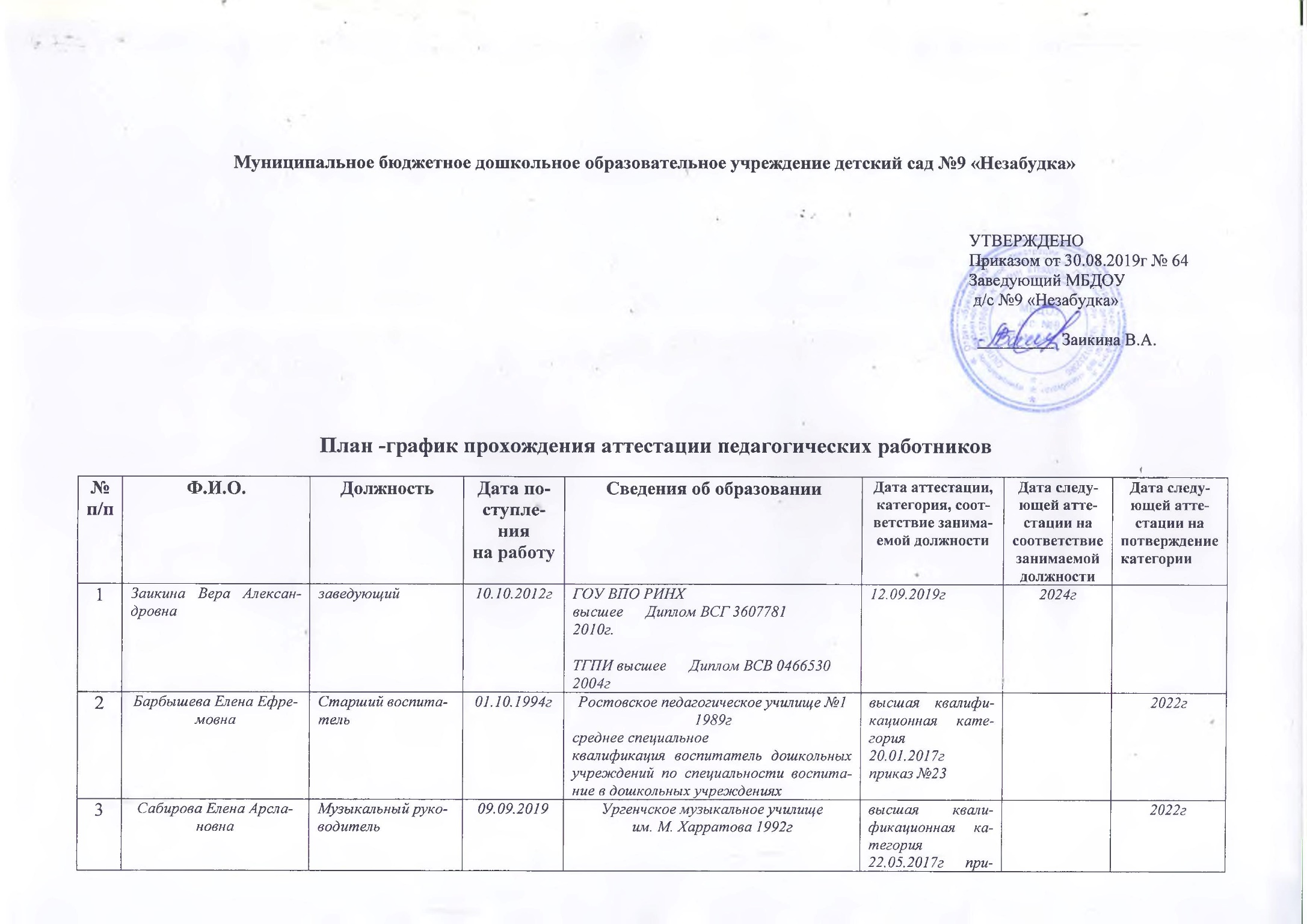 4Сорокина Анна АндреевнаПедагог - психолог21.05.2014гНОЧУВП «Московский социально – гуманитарный институт» 2014гпо направлению подготовки Психолого –педагогическое образованиепервая квалификационная категория26.06.2015г приказ №4642020г5Мирошниченко Яна СергеевнаВоспитатель09.09.2010гг. Таганрог Государственное образовательное учреждение высшего профессионального образования «Таганрогский государственный педагогический институт» 2011г высшее квалификация «Учитель русского языка и литературы»  по специальности «Русский язык и литература»первая квалификационная категория26.06.2015г приказ №4642020г6Семенычева Наталья ЮрьевнаВоспитатель20.02.2012гТашкентский  Государственный Университет 2008г. высшееквалификацияучитель биологии по специальности «Биология»первая квалификационная категория29.05.2015г приказ №3592020г7Добрица Алена АнатольевнаВоспитатель15.08.2012гг. Таганрог Государственное образовательное учреждение высшего профессионального образования «Таганрогский государственный педагогический институт» 2013г высшееквалификация учитель начальных классовпо специальности «Педагогика и методика начального образования»первая квалификационная категория27.02.2015г приказ №1022020г8Кулиш Наталья МихайловнаВоспитатель09.01.2017г«Таганрогский государственный педагогический институт им. А.П. Чехова»  2013г  квалификация педагог - психологпо специальности «Педагогика и психология»Диплом о профессиональной переподготовке «Донской государственный аграрный университет»право на ведение профессиональной деятельности в сфере дошкольное образование в качестве воспитателяпервая квалификационная категория 26.01.2018г приказ № 432023г9Ясковец Нина ПетровнаВоспитатель03.06.2019гРостовское педагогическое училище №1 1989гквалификация воспитатель дошкольных учреждений по специальности воспи-тание в дошкольных учрежденияхпервая квалификационная категория 21.02.2014г приказ № 742019г